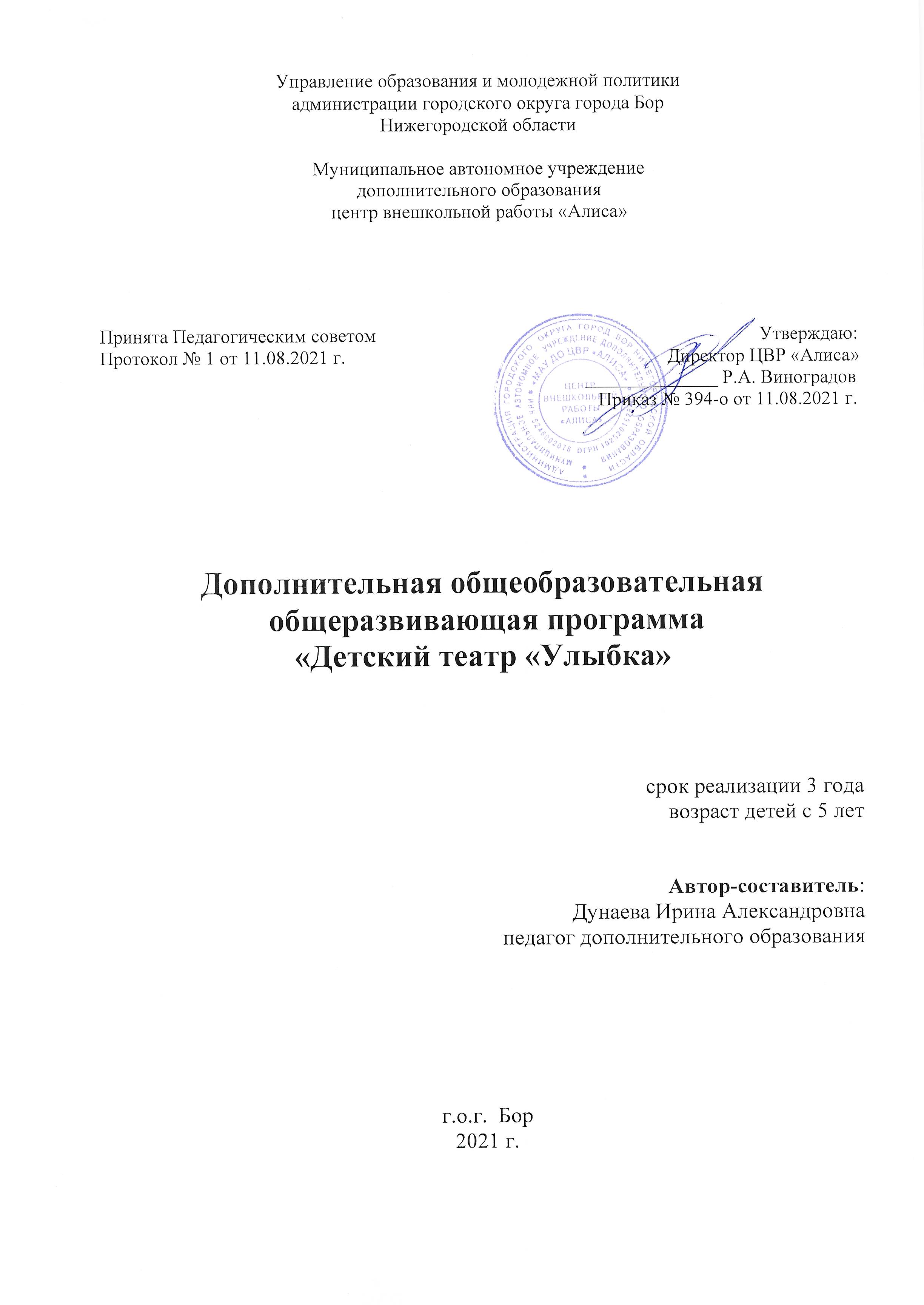 СодержаниеПояснительная…………………………………………………………………3 Учебный план………………………………………………………………….9Календарный график………………………………………………………….10Рабочая программа модуля 1 года обучения………………………………..11Содержание программы модуля 1 год обучения……………………………14Рабочая программа модуля 2 года обучения………………………………..17Содержание программы модуля 2 год обучения……………………………21Рабочая программа модуля 3 года обучения………………………………..23Содержание программы модуля 3 год обучения……………………………25Методическое обеспечение программы……………………………………..26Оценочный материал на 3 год обучения……………………………………..44Список литературы……………………………………………………………47Пояснительная записка	Программа объединения «Детский театр «Улыбка» является дополнительной общеобразовательной общеразвивающей для детей с 5 лет. Направленность программы по содержанию – художественная, по форме организации – групповая, по времени реализации – трёхгодичная.Данная программа направлена на художественное развитие детей средствами театрально-игровой деятельности:	 -соответствует принципу развивающего образования, целью которого является художественно - эстетическое развитие ребенка; 	-сочетает принципы научной обоснованности и практической применимости (содержание программы соответствует основным положениям возрастной психологии и дошкольной и школьной педагогики)	-обеспечивает единство воспитательных, развивающих и обучающих задач процесса образования детей дошкольного и школьного  возраста, в процессе реализации которых формируются такие знания, умения и навыки, которые имеют непосредственное отношение к творческому развитию детей дошкольного и школьного возраста; предусматривает решение программных образовательных задач в совместной деятельности взрослого и детей и самостоятельной деятельности детей; предполагает построение образовательного процесса на адекватных возрасту формах работы с детьми.Основной формой работы с детьми дошкольного возраста и ведущим видом деятельности для них является игра в театр. Обеспечивает осуществление образовательного процесса в двух основных организационных моделях, включающих: 1) совместную деятельность взрослого и детей, 2) самостоятельную деятельность детей; важнейшим условием эффективности программы является определение её ценностных ориентиров.Актуальность программы 	Данная образовательная программа актуальна, так как именно в театральном коллективе успешно происходит преодоление закомплексованности ребенка и ориентирована на всестороннее развитие личности, его неповторимой индивидуальности. Занятия в объединение выполняют одновременно познавательную, воспитательную и развивающую функции и ни в коей мере не сводятся только к подготовке выступлений.Новизна программы	Программа ориентирована на всестороннее развитие личности ребенка, его неповторимой индивидуальности. В программе систематизированы средства и методы театрально-игровой деятельности, обосновано распределение их в соответствии с психолого-педагогическими особенностями этапов дошкольного детства. Предусмотрено поэтапное использование отдельных видов детской творческой деятельности (танцевальной и игровой) в процессе театрального воплощения. Составление программы основывалось на следующем научном предположении: театральная деятельность как процесс развития творческих способностей ребенка является процессуальной. Важнейшим в детском творческом театре является процесс репетиций, процесс творческого переживания и воплощения, а не конечный результат. Поскольку именно в процессе работы над образом происходит развитие личности ребенка, развиваются символическое мышление, двигательный эмоциональный контроль. Происходит усвоение социальных норм поведения, формируются высшие произвольные психические функции.Педагогическая целесообразность образовательной программы	Посещение занятий способствует развитию у школьников наблюдательности, фантазии, учит образному восприятию окружающего мира, вводит детей в мир прекрасного, пробуждает способность к состраданию и сопереживанию, развивает речь, активизирует мышление и познавательный интерес, а главное – раскрепощает творческие возможности ребенка и помогает его психологической адаптации в детском коллективе.Направленность дополнительной образовательной программы	 Данная программа направлена на художественное развитие детей средствами театрально-игровой деятельности:	 -соответствует принципу развивающего образования, целью которого является художественно - эстетическое развитие ребенка; 	-сочетает принципы научной обоснованности и практической применимости (содержание программы соответствует основным положениям возрастной психологии и дошкольной и школьной педагогики)	-обеспечивает единство воспитательных, развивающих и обучающих задач процесса образования детей дошкольного и школьного  возраста, в процессе реализации которых формируются такие знания, умения и навыки, которые имеют непосредственное отношение к творческому развитию детей дошкольного и школьного возраста; предусматривает решение программных образовательных задач в совместной деятельности взрослого и детей и самостоятельной деятельности детей; предполагает построение образовательного процесса на адекватных возрасту формах работы с детьми.Основной формой работы с детьми дошкольного возраста и ведущим видом деятельности для них является игра в театр. Обеспечивает осуществление образовательного процесса в двух основных организационных моделях, включающих: 1) совместную деятельность взрослого и детей, 2) самостоятельную деятельность детей; важнейшим условием эффективности программы является определение её ценностных ориентиров.Отличительные особенности данной программы от существующих	Отличительными особенностями данной программы является то, что программа по театрализованной деятельности решает ряд задач: сохранение индивидуальности ребёнка, развития индивидуальных способностей и творческого потенциала каждого ребёнка.	Работая по данной программе, создаются такие условия, в которых каждый ребенок может проявить свои эмоции, чувства и взгляды, причем не только в обычном разговоре, но и публично. А привычку к выразительной публичной речи можно воспитать в человеке только путем привлечения его с малолетства к выступлениям перед аудиторией. В этом огромную помощь могут оказать театрализованные занятия. Возраст детей, участвующих в реализации программы	Данная программа составлена в соответствии с учетом индивидуальных особенностей психического развития воспитанников и направлена на возрастную категорию от 5 до 9 лет.Формы и режим проведения занятий:Основной формой работы с начинающими является занятие, во время которого педагог проводит работу со всей группой, периодически помогая каждому в отдельности.Каждое занятие, независимо от степени подготовки обучающихся, построено следующим образом:- организационная работа: изучение правил техники безопасности, правил поведения на занятии, этикет и др.- разминка;- повторение пройденного материала;- изучение нового материла.В начале каждого занятия педагог ставит перед учащимися конкретные цели и задачи, добиваясь в процессе работы их достижения и выполнения.Разучивание нового материала происходит постепенно с интенсивностью, которая регулируется педагогом в зависимости от успешности усвоения предыдущего. Процесс обучения строится с учетом индивидуальных физических и психологических особенностей обучающихся.	Для достижения цели программы необходимо постепенное решение задач применительно к каждому этапу обучения. Целью обучения является приобщение ребёнка к основам театрального искусства посредством игровой деятельности и устойчивое развитие его творческих и коммуникативных способностей средствами театрального искусства. Это достигается путем использования в процессе обучения развивающих игр и тренингов, конкурсов, а также постоянным проговариванием каждой инсценировки или каждого этюда. Программа «Детский театр «Улыбка» использует электронное обучение посредством группы ВКонтакте и беседы в Вайбере, где публикуется материал для самостоятельного домашнего изучения, а также предоставляется родителям для совместного просмотра и изучения с обучающимися. Через мессенджеры проводятся опросы и обсуждения с родителями, размещаются обучающие материалы по темам и видеозаписи с концертов и выступлений коллектива.Основные цели и задачи программы	Цель: приобщение ребёнка к основам театрального искусства посредством игровой деятельности и устойчивое развитие его творческих и коммуникативных способностей средствами театрального искусства. 	Задачи: 	1. Познакомить детей с историей возникновения и развития театра, и различными видами театра (кукольный, музыкальный, детский, театр зверей и др.). 	2. Развить у детей интерес к театрально-игровой деятельности и навыки коммуникативных способностей.	3. Формировать у детей простейшие образно-выразительные умения, учить имитировать характерные движения персонажа. 	4. Совершенствовать артистические навыки детей в плане переживания и воплощения образа, а также их исполнительские умения. 	5. Обучать детей элементам художественно-образных выразительных средств (интонация, мимика, пантомимика). 	6. Активизировать словарь детей, совершенствовать звуковую культуру речи, интонационный строй, диалогическую речь. 	7. Обучение детей работе с партнёром на сцене.Нормативные сроки освоения программы	Срок освоения программы – 3 учебных года (с 1 сентября по 31 мая) 	Занятия на первом и втором году обучения проводится 1 раз в неделю небольшими группами. 	Продолжительность занятия 2 академических часа в неделю. Всего 78 часов в год.	Групповая форма проведения занятия (группы от 7 до 15 человек).	Занятия на третьем году обучения проводятся 2 раза в неделю небольшими группами.	Продолжительность занятия 4 академических часа в неделю. Всего 156 часов в год.	Результат программыК концу первого года обучения учащиеся должны знать:Историю возникновения и развития театра, а также его виды;Профессиональную терминологию: «действие», «предлагаемые обстоятельства», «событие», «этюд», «пристройка» и другие.Правила театрального этикета.Учащиеся должны уметь:Заботиться о своём голосовом аппарате.Владеть элементарными навыками работы над голосом (речевой тренинг).Владеть элементарными упражнениями для развития речевого дыхания (дыхательная гимнастика).Сосредотачиваться на выполнении индивидуального задания, исключая из поля внимания помехи внешнего мира (тренинги на внимание).Выполнять простейшие физические действия (сценическое движение).Действовать по принципу «Я в предлагаемых обстоятельствах».Выполнять коллективные действия (Тренинги на взаимодействие с партнёром). К концу второго года обучения учащийся должен уметь:Владеть навыками работы над голосом, выполняя упражнения средней сложности (речевой и голосовой тренинг).Владеть упражнениями для развития речевого дыхания (дыхательная гимнастика).Работать над образом роли.Существовать в предлагаемых обстоятельствах от начала до конца инсценировки. К концу третьего года обучения учащийся:Усовершенствуют свои речевые и актёрские данные.Знакомится с понятием концертный номер и его отличительным характеристиками от других жанров.Умеет работать на различных площадках.Умеет импровизировать.Организационно – методические условия реализации программы	Условия набора в коллектив:	Для данной программы не предполагается определённого отбора учащихся, принимаются все желающие, вне зависимости от актёрских способностей.Условия формирования групп:	Деятельность детей осуществляется по возрастным группам. списочный состав каждой группы формируется с учётом возраста.	Количество детей в группе: 1 год обучения – не менее 8 человек. 	2 год обучения – не менее 8 человек.	3 год обучения – не менее 8 человек.	Особенности организации образовательного процесса: занятия проводится по принципу «от простого к сложному».Материально-техническое оснащение кабинетаЗеркала на стенахРеквизит и бутафорияКостюмыКолонка2. Учебный пландополнительной общеобразовательной общеразвивающей программытеатрального объединения «Детский театр «Улыбка»срок реализации программы 1 годаКАЛЕНДАРНЫЙ УЧЕБНЫЙ ГРАФИКдополнительной общеобразовательной общеразвивающей программы «Детский театр «Улыбка»  Рабочая программа модуля 1 года обученияСодержание программы модуля 1 года обученияТема.  Вводное занятие. Игровая программа «Знакомство с миром театра». Игры на знакомство.Умения и навыки: познакомиться с коллективом. Выявить уровень и объем знаний о театре, проведение игр и тренингов на знакомство. Тема. Сценическое пространство. Видение сценической площадки и размещение на ней.   Игры и тренинги на сплочение коллектива.Умения и навыки: познакомиться с понятием «Сценическая площадка», с устройством сценической площадки. Научиться видеть сценическую площадку и уметь распределяться по ней.Тема.Пластическая разминка. Речь и голос актёра. Речевой аппарат и забота о нём. Инструктаж. Упражнения для развития речевого аппарата. Артикуляционная гимнастика, голосо –речевой  тренинг.Умения и навыки: познакомиться со строением речевого аппарата, узнать, как о нём заботиться. Научиться владеть артикуляционным и голосовым аппаратом, научиться выполнять артикуляционные и голосовые упражнения.Тема. Пластическая разминка. Звукоряд гласных, артикуляция гласных и согласных.Умения и навыки: научиться правильной артикуляции гласных и согласных.  Тема.Пластическая разминка. Тренировка звучания гласных и согласных в сочетаниях. Общение. Взаимодействие и взаимозависимость партнёров. Упражнения на чувство партнёра на сцене.Умения и навыки: научиться видеть, слышать партнёра, работать с ним в связке, выстраивать общение с партнёром на сцене. Тема. Пластическая разминка. Тренировка звучания гласных и согласных в сочетаниях и чистоговорках.Умение и навыки:отработать звукоряд гласных и согласных в сочетаниях и чистоговорках, разучить звукоряд гласных и согласных в сочетаниях.Тема. Пластическая разминка. Речевое дыхание. Его значение в актёрском искусстве. Речевой тренинг. Тренировка звучания гласных и согласных в простых скороговорках. Тренинги на взаимодействие с партнёром.Умения и навыки:развить речевое дыхание. Продолжить работу над развитием речи, отрабатывая звучание гласных и согласных в простых скороговорках.Тема. Смотреть и видеть! Экран внутреннего видения, мысленное действие. Упражнения на развитие сценического внимания. Тренировка звучания гласных и согласных простых скороговорках.Умение и навыки: научиться не просто смотреть на предметы, но и видеть их, запечатлеть их в своей памяти. Тема.Тренировка звучания гласных и согласных в сложных скороговорках.Умения и навыки:натренировать звучание гласных и согласных в сложных скороговорках.Тема. Работа со скороговорками. Работа над поэтическим текстом «Сказка про пиратов: Отважный капитан».Умения и навыки: применение полученных знаний и умений в работе над поэтическим текстом «Сказка про пиратов: Отважный капитан».Тема. Упражнения на развитие сценического внимания. Понятие «Темпоритм». Тренинг. Голосо – речевая и дыхательная гимнастика. Работа над поэтическим текстом «Сказка про пиратов: Отважный капитан».Умения и навыки: научиться не просто смотреть на предметы, но и видеть их, запечатлеть их в своей памяти.Научиться чувствовать темпоритм, легко переключаться с одного темпоритма на другой в зависимости от предлагаемых обстоятельств. Тема. Разминка. Понятие артистическая смелость и острая характерность. Тренинги и игры на развитие артистической смелости.Умение и навыки: научиться уверенно чувствовать себя на сцене в различных образа, в том числе образах героев «Сказка про пиратов: Отважный капитан»; познакомиться с понятием «артистическая смелость».Тема. Работа над поэтическим текстом «Сказка про пиратов: Отважный капитан».Умение и навыки: репетиция поэтического произведения «Сказка про капитанов: Отважный капитан».Тема. Разминка. Мускульный контролёр. Целесообразное мышечное напряжение. Упражнения на снятие мышечного зажима. Тренинги на развитие мышечного внимания.Умение и навыки: познакомиться с терминами «мускульный контролёр», «освобождение мышц от зажимов», развить мышечное внимание.Тема. Разминка. Фантазия и воображение. Их роль в актёрском искусстве. Тренинги и игры на развитие артистической смелости. Тренинги на развитие фантазии и воображения.Умения и навыки: развить фантазию и воображение с помощью игры. Тема. Разминка. Сценический образ. Работа над созданием образа.Умения и навыки: работа над созданием образа.Тема. Разминка. Сценический образ. Работа над созданием образа в предлагаемых обстоятельствах.Умения и навыки: работа над созданием образа в предлагаемых обстоятельствах.Тема. Разминка. Работа над созданием образа персонажей сказки «Полёт фантазии».Умение и навыки: работа над созданием образа персонажей сказки «Полёт фантазии».Тема. Разминка. Работа над созданием образа персонажей сказки «День рождения».Умение и навыки: работа над созданием образа персонажей сказки «День рождения».Тема. Разминка. Работа над созданием образа персонажей сказки «Зайкина избушка».Умение и навыки: работа над созданием образа персонажей сказки «Зайкина избушка».Тема. Репетиция постановки «Полёт фантазии».Умения и навыки: разбор и репетиция инсценировки «Полёт фантазии».Тема.Репетиция постановки «День рождения».Умения и навыки: разбор и репетиция инсценировки «День рождения».Тема. Репетиция постановки «Зайкина избушка».Умения и навыки: разбор и репетиция инсценировки «Зайкина избушка».Тема. Промежуточная аттестация.Тема. Промежуточная аттестация по итогам прохождения образовательной программы.Рабочая программа модуля 2 года обученияСодержание программы модуля 2 года обученияТема: Вводный урок. Урок повторения. Упражнения на внимание и координацию в пространстве.Умение и навыки: выполнение упражнения на внимание и координацию в пространстве. Тема: Урок повторения. Упражнения на взаимодействие с партнером. Работа над образом в условиях вымысла.Умение и навыки: выполнение упражнений на взаимодействие с партнером. Тема: Урок повторения. Работа над этюдами.Умение и навыки: репетиция этюдов.Тема: Урок повторения. Упражнения на дыхание, развитие силы звучания голоса. Артикуляционная гимнастика. Работа со скороговорками. Умение и навыки: выполнение упражнений на дыхание, силу звучания голоса. Выполнение артикуляционной гимнастики, работа со скороговорками. Тема: Дыхательная и артикуляционная гимнастика. Работа над этюдами.Умение и навыки:повторение пройдённого материала, закрепление полученных знаний, выполнение дыхательных упражнений и артикуляционной гимнастики. Работа над этюдами. Тема: «Этюд – это маленькая жизнь»Умение и навыки:показ этюдовТема: Инсценировка. Правила работы над инсценировкой. Образ. Схема воплощения образа. Умение и навыки: познакомиться с понятием «инсценировка», ознакомиться с правилами работы над инсценировкой. Вспомнить схему воплощения образа, знакомство с понятием «инсценировка», знакомство с правилами работы над инсценировкой, работа над созданием образа. Тема: Работа над инсценировкой «Усатый - полосатый». Чтение произведения. Деление пьесы на эпизоды.  Знакомство с автором. Умение и навыки:познакомиться с произведением «Усатый - полосатый», историей создания данного произведения, с биографией автора. Тема: Работа над инсценировкой. Чтение инсценировки по ролям. Работа с художественным текстом. Умение и навыки:научиться работать с художественным текстом,чтение инсценировки по ролям. Тема: Поиск образа. Поиск мизансцен. Работа над текстом. Предлагаемые обстоятельства и мотивы поведения персонажей произведения. Умение и навыки: знакомство с понятием «мизансцена», работа над текстом.Тема: Репетиция по эпизодами с элементами декораций и реквизитом, с музыкальным оформлением. Умение и навыки: репетиция отдельно взятых эпизодов с музыкальным и световым оформлениемТема: Репетиция инсценировки «Усатый - полосатый». Работа над инсценировкой «Брошенный котёнок». Чтение инсценировки по ролям. Работа над эпизодами. Знакомство с автором.Умение и навыки: закрепить инсценировку «Усатый - полосатый», начать работу над инсценировкой «Брошенный котёнок». Тема: Сценический образ. Работа над созданием образа. Умение и навыки: с помощью схемы воплощения образа создать и воплотить на сцене. Тема: Поиск образа. Поиск мизансцен. Работа над текстом. Предлагаемые обстоятельства и мотивы поведения персонажей произведения «Брошенный котёнок». Репетиция инсценировки «Усатый - полосатый»Умение и навыки: продолжать работать над образом. Начать работу над поиском ярких мизансцен. Тема: Репетиция инсценировки с элементами декораций и реквизит, с музыкальным оформлением. Репетиция инсценировки «Усатый - полосатый»Умение и навыки: репетиция отдельно взятых эпизодов с музыкальным и световым оформлениемТема: Репетиция инсценировок «Усатый - полосатый» и «Брошенный котёнок»Умение и навыки: сделать полный прогон инсценировок, вычистить отдельно взятые эпизоды.Тема: Работа над литературной композицией«Я фильм смотрела о войне». Чтение стихотворения по ролям. Работа над эпизодами. Знакомство с автором.Умение и навыки: чтение стихотворения по ролям, деление стихотворения на эпизоды, знакомство с автором.Тема: Сценический образ. Работа над созданием образа.Умение и навыки: с помощью схемы воплощения образа создать и воплотить на сцене. Тема: Поиск образа. Поиск мизансцен. Работа над текстом. Предлагаемые обстоятельства. Умение и навыки: продолжать работать над образом. Начать работу над поиском ярких мизансцен. Тема: Репетиция инсценировки с элементами декораций и реквизитом, с музыкальным оформлением. Умение и навыки: Репетиция инсценировки с элементами декораций и реквизитом, а также с музыкальным оформлением. Тема: Репетиция инсценировок «Усатый - полосатый» и «Брошенный котёнок», литературной композиции «Я фильм смотрела о войне».Умение и навыки: закрепление, отработка найденных мизансцен, подготовка к публичному выступлению.Тема. Промежуточная аттестация.Тема. Промежуточная аттестация по итогам прохождения образовательной программы.Рабочая программа модуля 3 года обученияСодержание программы модуля 3 года обучения.Тема. Вводный урок. Урок повторения. Пластическая разминка. Репетиция спектакля «Маленький принц».Умение и навыки: повторение пройденного материала. Репетиция спектакля с целью поделиться приобретёнными знаниями с обучающимися 1 года обучения.Тема. Разминка. Репетиция спектакля «Маленький принц».Умение и навыки: повторение пройденного материала. Репетиция спектакля с целью поделиться приобретёнными знаниями с обучающимися 1 года обучения.Тема. Разминка. Знакомство с понятием концертный номер. Знакомство со сценарием концертного номера «Баллада о матери». Чтение сценария.Умение и навыки: знакомство с понятием «концертный номер». Особенности работы в эстрадном жанре. Знакомство со сценарием концертного номера «Баллада о матери». Чтение сценария.Тема. Разминка. Работа над концертным номером «Баллада о матери».Умение и навыки: работа над концертным номером. Разбор мотива поведения персонажей. Выстраивание мизансцен.Тема. Разминка. Работа над новогодним спектаклем «Маленький принц в поисках потерянного времени».Умения и навыки: работа над новогодним спектаклем с элементами концертных номеров. Работа со сценарием, минсценами, образами.Тема. Разминка. Работа над этюдом «А как у вас с величием души?»Умение и навыки: работа над этюдом «А как у вас с величием души?». Анализ действий персонажей, создание образов. Анализ действий персонажей, создание образов.Тема. Разминка. Работа над инсценировкой «Горбатая девочка»Умение и навыки: работа над инсценировкой «Горбатая девочка».Тема. Подготовка к мероприятию «И милосердие иногда стучится в их сердцах…».Умение и навыки: развитие организаторских способностей, умение работать большим коллективом.Тема. Работа над концертным номером «Страшная сказка» (Пастернак).Умение и навыки:работа над концертным номером «Страшная сказка».Анализ действий персонажей, создание образов.Тема. Работа над концертным номером «Никто не забыт» А. ШамаринУмение и навыки: работа над концертным номером «Никто не забыт».Анализ действий персонажей, создание образов.Тема. Работа над литературной композицией «Я фильм смотрела о войне».Умение и навыки: работа над литературной композицией «Я фильм смотрела о войне». Навык синтеза нескольких произведений в одно.Тема. Промежуточная аттестация.Тема. Промежуточная аттестация по итогам прохождения образовательной программМетодическое обеспечение программыТеоретическая часть каждого раздела содержит перечень знаний, получаемых процессе обучения: знания о истории зарождения театрального и ораторского искусства, их значении в жизни людей; знание о театральном этикете; знакомство с театральной терминологией, знакомство с алгоритмом выполнения упражнений. В практическую часть входит перечень умений и навыков: упражнений и тренинговНа каждом уроке осуществляется работа по всем разделам программы в изложенной последовательности. Однако в зависимости от задач урока учитель может отводить на каждый раздел различное количество времени. Обучению детей игре на сцене предшествует работа по развитию актёрских способностей с помощью игровых упражнений и актёрских тренингов, а также речевых навыков. Для выполнения поставленных задач в соответствии с методологическими позициями программа преподавания предусматривает следующие виды занятий:· обучающее занятие;· тренировочное занятие;· творческое занятие;· игровое занятие;· внеурочное занятие.Используемые методы:· метод объяснения и показа;· метод разучивания по частям;· целостный метод;· метод временного упрощения с постепенным усложнением;· метод повторения;· метод коллективного творчества;· метод игры.Методы и приёмы обучения, используемые в актёрском мастерстве, можно условно разделить на наглядные, словесные и практические.Словесные методы – открытого диалога, беседы о театральном искусстве, его предназначении в жизни людей.Наглядные методы – карточки с заданиями, видеоматериал для расширение кругозора.Практические методы – коллективное творчество, выбор этюдов, самоанализ и самооценка, умение импровизировать.Наглядный метод включает в себя разнообразные приёмы:• образный показ педагога;• эталонный образец – показ упражнений лучшими исполнителями;• приём тактильно – мышечной наглядности;• демонстрация эмоционально – мимических навыков;• использование наглядных пособий.Словесный метод состоит из многочисленных приёмов:• рассказ, беседа;• объяснение;• инструкция;• анализ и обсуждение;• словесный комментарий педагога по ходу исполнения упражнений.Практический метод обогащён комплексом различных приёмов, взаимосвязанных наглядностью и словом:• игровой приём;• соревновательность;• использование ассоциаций-образов, ассоциаций-метафор;• комплексный приём обучения;• выработка динамического стереотипа (повторяемости и повторности однотипных движений);• приём художественного перевоплощения.Психолого-педагогический метод:• приём педагогического наблюдения;• приём индивидуального, дифференцированного подхода к каждому ребёнку;• приём воспитания познавательной деятельности;• педагогическая оценка исполнения ребёнком актёрских упражнений, этюдов.Методическое обеспечение модуля 1 год обученияМетодическое обеспечение программы 2 год обучения.Методическое обеспечение программы модуля 3 года обучения.Оценочный материал программыМодуль 1 года обучения	Основная форма проведения занятия – групповая, но при создании репертуара (постановочно – репетиционная работа) используется индивидуальная и групповая форма занятий.	Форма проведения аттестации (1 полугодие) – контрольный урок. 	Критерии оценивания:	Высокий уровень – ребёнок овладел голосо – речевым и дыхательным тренингом. Самостоятельно выполняет все упражнения. Погружается в предлагаемые обстоятельства и может существовать в них от начала до окончания постановки. Отлично справляется с физическими и эмоциональными зажимами. Отлично помнит текст своей роли и реплики других персонажей.	Средний уровень – ребёнок погружается в предлагаемые обстоятельства и образ в начале урока, но не может просуществовать в них до конца. Он с небольшими трудностями справляется с физическими и эмоциональным зажимами, что сказывается на зажиме на сцене. Ребёнок овладел голосо – речевым и дыхательным тренингом. Выполняет все упражнения с помощью педагога.		Низкий уровень – ребёнок с трудом погружается в предлагаемые обстоятельства и не может существовать в них до конца. Он с небольшими трудностями справляется с физическими и эмоциональными зажимами, что сказывается на зажиме на сцене. Ребёнок не до конца умеет управлять своим дыханием и голосом, забывает текст роли. 	Форма проведения аттестации (2 полугодие) – контрольный урок. 	Критерии оценивания:	 Высокий уровень – ребёнок полностью владеет своей дикцией, голосом, дыханием. Ребёнок легко и свободно справляется с физическими и эмоциональными зажимами, в связи с этим свободно чувствует себя на сцене. Погружается в предлагаемые обстоятельства и может существовать в них от начала до окончания постановки.	 Средний уровень – у ребёнка наблюдаются проблемы с дикцией. Он с трудом справляется с физическими и эмоциональными зажимами, в связи с этим с трудом управляет голосом и дыханием. Ребёнок погружается в предлагаемые обстоятельства и образ в начале урока, но не может просуществовать в них до конца.	Низкий уровень - у ребёнка наблюдаются большие проблемы с дикцией. Он с трудом справляется с физическими и эмоциональными зажимами, в связи с этим с трудом управляет голосом и дыханием. Ребёнок с трудом погружается в предлагаемые обстоятельства и не может существовать в них до конца.Модуль 2 года обученияФорма подведения итогов реализации программы 2 год обученияФорма проведения аттестации (1 полугодие) – контрольный урок. Критерии оценивания:Высокий уровень – ребёнок играет роль первого плана. В совершенстве владеет схемой работы над созданием образа. Отлично знает произведение, а также знает этапы работы над инсценировкой.Средней уровень – ребёнок играет роль второго плана. Неплохо владеет схемой работы над созданием образа. Хорошо знает произведение, а также неплохо знает этапы работы над инсценировкой. Низкий уровень – ребёнок играет в массовке. Неплохо владеет схемой работы над созданием образа. Частично знает этапы работы над инсценировкой. Форма проведения аттестации (2 полугодие) – открытый показ. Критерии оценивания:Высокий уровень – ребёнок играет роль первого плана. В совершенстве владеет схемой работы над созданием образа. Отлично знает произведение , а также знает этапы работы над инсценировкой.Средней уровень – ребёнок играет роль второго плана. Неплохо владеет схемой работы над созданием образа. Хорошо знает произведение, а также неплохо знает этапы работы над инсценировкой. Низкий уровень – ребёнок играет в массовке. Неплохо владеет схемой работы над созданием образа. Частично знает этапы работы над инсценировкой. Модуль 3 года обученияФорма подведения итогов реализации программы 3 год обученияФорма проведения аттестации (1 полугодие) – открытый урок. Критерии оценивания:Высокий уровень – ребёнок играет роль первого плана. В совершенстве владеет схемой работы над созданием образа, прорабатывает образ самостоятельно. Отлично знает произведение.Средней уровень – ребёнок играет роль второго плана. Неплохо владеет схемой работы над созданием образа, с помощью педагога создаёт образ. Хорошо знает произведение. Низкий уровень – ребёнок играет в массовке. Неплохо владеет схемой работы над созданием образа. Форма проведения аттестации (2 полугодие) – открытый показ. Критерии оценивания:Высокий уровень – ребёнок играет роль первого плана. В совершенстве владеет схемой работы над созданием образа, прорабатывает образ самостоятельно. Отлично знает произведение.Средней уровень – ребёнок играет роль второго плана. Неплохо владеет схемой работы над созданием образа, с помощью педагога создаёт образ. Хорошо знает произведение. Низкий уровень – ребёнок играет в массовке. Неплохо владеет схемой работы над созданием образа. Список литературыДля педагогов:Алянский Ю. «Азбука театра» Ленинград «Детская литература» 1990г.Афанасьев С. Коморин С. «Триста творческих творческих конкурсов»- Кострома. Методический центр «Вариант» 2000г.Башаева Т. «развитие восприятия у детей. Форма. Цвет.звук». Ярославль «Академия развития» 1997г.Бесова М. «В школе и на отдыхе»- Ярославль «Академия развитие» 1997г.Горбунова Г. «В начале жизни школу помню я» Москва «Издат-школа» 1999г.Голобородька В. Ивлева И. «Мельпомена за школьной партой»- Москава «Тера-Букс» гимназия 2002г.Емельянов В. «Развитие голоса»-С.Петербург «Лань» 2000г.Капустина Ю. «Детям до шестнадцати вход разрешен»- Ярославль «Академия развития» «Академия холдинг»2003Клюева В., Касаткина Т. «Учим детей общению» Ярославль «Академия развитие» 1997г.Колчеев Ю., Колчеева Н. «Театрализованные игры в школе»- Москва «Школьная пресса»2000г.Кочурова С. «Большой сюрприз для «классной» компании»- Ярославль «Академия развитие» 2002г.Кузянин Г., «Пусть всегда будет праздник»- Н.Новгород. ДДТ им.Чкалова.2001г.Локалова М., «Праздник в подарок»- Ярославль «Академия развития» 2001г.Медведева И., Шишова Т. «Улыбка судьбы» Москва «Линка-пресс»,2002г.Новотрорцева Н., «Развитие речи детей»- Ярославль. «Академия развития».1997г.Побединская Л., «Праздник для друзей» Москва. Творческий центр. Издательство ООО «ТЦ Сфера», 1999г.Симановский А., «Развитие творческого мышления детей»-Ярославль «Гринго»,1996г.Смирнов В., «Воспитание культуры общения на уроках театрального искусства», Н.Новгород, типография ОАО «ГАЗ»Титов С., «Ура, каникулы!»- Москва, ООО ТЦ «Сфера», 2001г.Тихомирова Л., «Развитие познавательных способностей детей» Ярославль «Академия развитие» 1996г.Узорова О., Нефедова Е. Практическое пособие по развитию речи», Киров ГИПП «Вятка», 1999г.Черемошкина Л., «Развитие памяти детей»- Ярославль, Академия развития. 1996гЧистякова М.И. Психогимнастика. 2-е изд. — М., 1995.Для детей: Алянский Ю.Л. Азбука театра: 50 маленьких рассказов о театре Издательство: Детская литература, 1990.   Вольфангер-фон Кляйст. Н. Э. Шлитт  Маскарадный грим для праздников /  Издательство Феникс 2005 годДашевская Н.С. Тео – театральный капитан Издательство: Самокат, 2018.  Детская энциклопедия. 2008, № 3. О театре: познавательный журнал Издательство: Аргументы и факты, 2008.       Дешкова И. Загадки Терпсихоры Издательство: Детская литература, 1989. Медведева И., Шишова Т. «Улыбка судьбы» Москва. «Линка-пресс»,2002г.Русские народные сказки  / Изд-во Росмэн-Пресс 2012 год.№МодульЧасыПромежуточная аттестация1.1 год обучения7622.2 год обучения7623.3 год обучения1524Итого3048Всего312СентябрьСентябрьСентябрьСентябрьСентябрьОктябрьОктябрьОктябрьОктябрьНоябрьНоябрьНоябрьНоябрьДекабрьДекабрьДекабрьДекабрьДекабрьЯнварьЯнварьЯнварьЯнварьФевральФевральФевральФевральМартМартМартМартМартАпрельАпрельАпрельАпрельМайМайМайМайИюньИюньИюньИюньИюньИюльИюльИюльИюльАвгустАвгустАвгустАвгустВсего уч.недель/часовВсего часов по программеВсего часов по программе1-56-1213-1920-2627-34-1011-1718-2425-311-78-1415-2122-2829-56-1213-1920-2627-23-910-1617-2324-3031-67-1314-2021-2728-67-1314-2021-2728-34-1011-1718-2425-12-89-1516-2223-2930-56-1213-1920-2627-34-1011-1718-2425-311-78-1415-2122-28Всего уч.недель/часовТеоПра123456789101112131415161718192021222324252627282930313233343536373839404142434445464748495051521 год222222222222222222222222222222222222222КККККККККККК787,570,51 год222222222222222222222222222222222222222КККККККККККК787,570,52 год222222222222222222222222222222222222222КККККККККККК785,572,52 год222222222222222222222222222222222222222КККККККККККК785,572,53 год444444444444444444444444444444444444444КККККККККККК1564,5151,53 год444444444444444444444444444444444444444КККККККККККК1564,5151,5Промежуточная аттестацияПромежуточная аттестацияПромежуточная аттестацияПромежуточная аттестацияПромежуточная аттестацияПромежуточная аттестацияПромежуточная аттестацияПромежуточная аттестацияПромежуточная аттестацияПромежуточная аттестацияПромежуточная аттестацияПромежуточная аттестацияПромежуточная аттестацияПромежуточная аттестацияПромежуточная аттестацияПромежуточная аттестацияПромежуточная аттестацияПромежуточная аттестацияПромежуточная аттестацияПромежуточная аттестацияУчебные часыУчебные часыУчебные часыУчебные часыУчебные часыУчебные часыУчебные часыУчебные часыУчебные часыУчебные часыУчебные часыУчебные часыУчебные часыУчебные часыУчебные часыУчебные часыУчебные часыУчебные часыУчебные часыУчебные часыКаникулыКаникулыКаникулыКаникулыКаникулыКаникулыКаникулыКаникулыКаникулыКаникулыКаникулыКаникулыКаникулыКаникулыКаникулыКаникулыКаникулыКаникулыКаникулыКаникулы№ п/пРаздел программыКоличество часовКоличество часовКоличество часовФорма контроля№ п/пРаздел программыВсегоТеорияпрактикаФорма контроля1.Комплектование групп.2022.Вводное занятие. Игровая программа «Знакомство с миром театра». Игры на знакомство.20,51,5Наблюдение, опрос3.Сценическое пространство. Видение сценической площадки и размещение на ней.   Игры и тренинги на сплочение коллектива.20,51,5Наблюдение, опрос4.Пластическая разминка.Речь и голос актёра. Речевой аппарат и забота о нём. Инструктаж. Упражнения для развития речевого аппарата.Артикуляционная гимнастика, голосо–речевой  тренинг.20,51,5Наблюдение, опрос5.Пластическая разминка.Звукоряд гласных, артикуляция гласных и согласных.20,51,5Наблюдение, опрос6.Пластическая разминка.Тренировка звучания гласных и согласных в сочетаниях.Общение. Взаимодействие и взаимозависимость партнёров. Упражнения на чувство партнёра на сцене.20,51,5Наблюдение, опрос7.Пластическая разминка.Тренировка звучания гласных и согласных в сочетаниях и чистоговорках.20,51,5Наблюдение, опрос8.Пластическая разминка. Речевое дыхание. Его значение в актёрском искусстве. Речевой тренинг. Тренировка звучания гласных и согласных в простых скороговорках. Тренинги на взаимодействие с партнёром. 20,5  1,5Наблюдение, опрос9.Смотреть и видеть! Экран внутреннего видения, мысленное действие. Упражнения на развитие сценического внимания.Тренировка звучания гласных и согласных простых скороговорках.202Наблюдение, опрос10.Тренировка звучания гласных и согласных в сложных скороговорках.20,51,5Наблюдение, опрос11.Работа со скороговорками. Работа над поэтическим текстом «Сказка про пиратов: Отважный капитан».20,51,5Наблюдение, опрос12.Упражнения на развитие сценического внимания. Понятие «Темпоритм». Тренинг.Голосо – речевая и дыхательная гимнастика. Работа над поэтическим текстом «Сказка про пиратов: Отважный капитан».202Наблюдение, опрос13.Разминка. Понятие артистическая смелость и острая характерность. Тренинги и игры на развитие артистической смелости.Работа над поэтическим текстом «Сказка про пиратов: Отважный капитан».20,51,5Наблюдение, опрос14.Разминка. Работа над поэтическим текстом «Сказка про пиратов: Отважный капитан».208Наблюдение, опрос17.Промежуточная аттестация. Форма проведения – открытый урок.Родительское собрание.202Зачет18.Разминка. Мускульный контролёр. Целесообразное мышечное напряжение. Упражнения на снятие мышечного зажима. Тренинги на развитие мышечного внимания.20,51,5Наблюдение, опрос19.Разминка. Фантазия и воображение. Их роль в актёрском искусстве. Тренинги и игры на развитие артистической смелости. Тренинги на развитие фантазии и воображения.20,51,5Наблюдение, опрос20.Разминка. Сценический образ. Работа над созданием образа.40,51,5Наблюдение, опрос21.Разминка. Сценический образ. Работа над созданием образа в предлагаемых обстоятельствах.40222.Разминка. Работа над созданием образа персонажей сказки «Полёт фантазии».40,51,5Наблюдение, опрос23.Разминка. Работа над созданием образа персонажей сказки «День рождения».40,51,5Наблюдение, опрос24.Разминка. Работа над созданием образа персонажей сказки «Зайкина избушка».402Наблюдение, опрос25.Репетиция постановки «Полёт фантазии»602Наблюдение, опрос26.Репетиция постановки «День рождения»602Наблюдение, опрос27.Репетиция постановки «Зайкина избушка»602Наблюдение, опрос36.Промежуточная аттестация – форма проведения – открытый показ.202Зачет                              Итог 787,570,5Зачет№ п/пРаздел программыКоличество часовКоличество часовКоличество часовФорма контроля№ п/пРаздел программыВсего Теория Практика Форма контроляВводный урок. Урок повторения. Упражнения на внимание, координацию в пространстве. 20,51,5Наблюдение, текущийУрок повторения. Упражнения на взаимодействие с партнером. Работа над образом в условиях вымысла. Тест «Театральная терминология»40,53,5Наблюдение, текущийУрок повторения. Работа над этюдами. 100,59,5Наблюдение, текущийУрок повторения. Упражнения на дыхание, развитие силы звучания голоса. Артикуляционная гимнастика. Работа со скороговорками.20,51,5Наблюдение, текущийДыхательная и артикуляционная гимнастика. Работа над этюдами. 20,51,5Наблюдение, текущийОткрытый урок для родителей «Этюд – это маленькая жизнь!».202Наблюдение, текущийИнсценировка. Правила работы над инсценировкой. Образ. Схема воплощения образа. 20,51,5Наблюдение, текущийРабота над инсценировкой «Усатый – полосатый». Чтение инсценировки по ролям. Работа над эпизодами. Знакомство с автором. 20,51,5Наблюдение, текущийПоиск образа. Поиск мизансцен. Работа над текстом. Предлагаемые обстоятельства и мотивы поведения персонажей произведения «Усатый - полосаты»20,51,5Наблюдение, текущийРепетиция инсценировки с элементами декораций и реквизит, с музыкальным оформлением. 202Наблюдение, текущийРепетиция инсценировки «Усатый - полосатый». Работа над инсценировкой «Брошенный котёнок». Чтение инсценировки по ролям. Работа над эпизодами. Знакомство с автором. 202Наблюдение, текущийСценический образ. Работа над созданием образа.Предлагаемые обстоятельства. Работа над созданием образа в различных предлагаемых обстоятельствах. Работа над сюжетными этюдами. 202Наблюдение, текущийПоиск образа. Поиск мизансцен. Работа над текстом. Предлагаемые обстоятельства и мотивы поведения персонажей произведения «Брошенный котёнок»Репетиция инсценировки «Усатый - полосатый»20,51,5Наблюдение, текущийПромежуточная аттестация. Форма проведения – контрольный урок. Родительское собрание.202Итоговый Репетиция инсценировки с элементами декораций и реквизит, с музыкальным оформлением. Репетиция инсценировки «Усатый - полосатый»202Наблюдение, текущийРепетиция инсценировок «Усатый - полосатый» и «Брошенный котёнок»202Наблюдение, текущийРабота над литературной композицией «Я фильм смотрела о войне». Чтение стихотворения по ролям. Работа над эпизодами. Знакомство с автором20,51,5Наблюдение, текущийСценический образ. Работа над созданием образа.Предлагаемые обстоятельства. Работа над созданием образа в различных предлагаемых обстоятельствах. Работа над сюжетными этюдам20,51,5Наблюдение, текущийПоиск образа. Поиск мизансцен. Работа над текстом. Предлагаемые обстоятельства литературной композиции «Я фильм смотрела о войне»20,51,5Наблюдение, текущийРепетиция литературной композиции с элементами декораций и реквизит, с музыкальным оформлением. 202Наблюдение, текущийРепетиция инсценировок «Усатый - полосатый», «Брошенный котёнок», и литературной композиции «Я фильм смотрела о войне»26024Наблюдение, текущийПромежуточная аттестация. Форма проведения – открытый показ.202Итоговый                         Итог 785,572,5Итоговый № п/пРаздел программыКоличество часовКоличество часовКоличество часовФорма контроля№ п/пРаздел программыВсего Теория Практика Форма контроляВводный урок. Урок повторения. Пластическая разминка. Репетиция спектакля «Маленький принц».20,51,5Наблюдение, текущийРазминка.Репетиция спектакля «Маленький принц».606Наблюдение, текущийРазминка. Знакомство с понятием концертный номер. Знакомство со сценарием концертного номера «Баллада о матери». Чтение сценария.20,51,5Наблюдение, текущийРазминка. Работа над концертным номером «Баллада о матери» 300,529,5Наблюдение, текущийРазминка. Работа над новогодним спектаклем «Маленький принц в поисках потерянного времени»380,537,5Наблюдение, текущийРазминка. Работа над этюдом «А как у вас с величием души?»140,513,5Наблюдение, текущийРазминка. Работа над инсценировкой «Горбатая девочка»180,517,5Наблюдение, текущийПодготовка к мероприятию «И милосердие иногда стучится в их сердцах…»10010Наблюдение, текущийРабота над концертным номером «Страшная сказка» (Пастернак).120,511,5Наблюдение, текущийРабота над концертным номером «Никто не забыт»А. Шамарин100,59,5Наблюдение, текущийРабота над литературной композицией «Я фильм смотрела о войне»100,59,5Наблюдение, текущийПромежуточная аттестация402Отчётное мероприятие                        Итог 1564,5151,5Раздел Форма занятийПриёмы и методыМетодический материал, технические средстваФормы подведения итоговКомплектование групп.Открытый урокРассказ, беседаПрезентация Вводное занятие. Игровая программа «Знакомство с миром театра». Игры на знакомство.Обучающее, игровое занятиеРассказ, играКарточки с изображениями, мячик, цветик - семицветик интернет – ресурсы (https://aif.ru/culture/theater/teatralnyy_etiket_15_pravil_povedeniya_v_zritelnom_zale, https://www.istmira.com/novosti-istorii/14621-istorija-sozdanija-teatra-kratko.html, https://nsportal.ru/kultura/teatralnoe iskusstvo/library/2019/12/31/stsenariy-poznavatelno-razlekatelnoy-programmy,https://infourok.ru/igrovoy-proekt-puteshestvie-v-mir-teatra-3669978.html )Практический Сценическое пространство. Видение сценической площадки и размещение на ней.   Игры и тренинги на сплочение коллектива.Обучающее, игровое занятиеРассказ, объяснение, показ, играМячик , интернет – ресурсы (https://studopedia.su/14_122047_vidi-stsenicheskogo-prostranstva.html ), учебные пособия: Станиславский К. С. Этика  /  К. С. Станиславский —  «PublicDomain»,Тест Пластическая разминка.Речь и голос актёра. Речевой аппарат и забота о нём. Инструктаж. Упражнения для развития речевого аппарата.Артикуляционная гимнастика, голосо –речевой  тренинг.Обучающее, игровое занятиеРассказ, объяснение, показ, играЗ. В. Савкова «Техника звучащего слова», Санкт-Петербург 1997., Карточки со слогамиЗверева Н. «Я говорю – меня слушают: Уроки практической риторики/ Нина Зверева. – М. : Альпина Паблишер,  2021. – 310 с. – (серия «Переговоры и риторика»)Практическое занятиеПластическая разминка.Звукоряд гласных, артикуляция гласных и согласных.Обучающее, игровое занятиеРассказ, объяснение, показПрезентация, З. В. Савкова «Техника звучащего слова», Санкт-Петербург 1997. В. Савкова «Как сделать голос сценическим». Изд. № 14507. Издательство «Искусство», Москва.Зверева Н. «Я говорю – меня слушают: Уроки практической риторики/ Нина Зверева. – М. : Альпина Паблишер,  2021. – 310 с. – (серия «Переговоры и риторика»)Опрос Пластическая разминка.Тренировка звучания гласных и согласных в сочетаниях.Общение. Взаимодействие и взаимозависимость партнёров. Упражнения на чувство партнёра на сцене.Обучающее, игровое занятиеРассказ, объяснение, показУчебное пособие: Актёрский тренинг. Гимнастика чувств/Сергей Гиппиус. – СПб.:Прайм ЕВРОЗНАК, 2009.-377,|7| с. : (Золотой фонд актёрского мастерства).К. С. Станиславский Собрание сочинений: В 9 т. М.: Искусство, 1989. Т. 2. Работа актера над собой. Часть 1: Работа над собой в творческом процессе переживания: Дневник ученика / Ред. И авт. Вступ. Ст. А. Практическое занятие, опросПластическая разминка.Тренировка звучания гласных и согласных в сочетаниях и чистоговорках.Обучающее, игровое занятиеРассказ, объяснение, показИнтернет – ресурс (https://heaclub.ru/chistogovorki-dlya-detej-luchshaya-podborka-dlya-razvitiya-rechi#:~:text=Чистоговорки%20для%20детей%20—%20лучшая%20подборка%3A ), карточки с заданиями.Практическое занятие, опросПластическая разминка. Речевое дыхание. Его значение в актёрском искусстве. Речевой тренинг. Тренировка звучания гласных и согласных в простых скороговорках. Тренинги на взаимодействие с партнёром. Обучающее, игровое занятиеРассказ, объяснение, показУчебное пособие: Актёрский тренинг. Гимнастика чувств/Сергей Гиппиус. – СПб.:Прайм ЕВРОЗНАК, 2009.-377,|7| с. : (Золотой фонд актёрского мастерства).Захава Б. Е. «Мастерство актера и режиссера»Изд. 3-е, испр. И доп.Учеб. Пособие для институтов культуры, театральных, и культ.-просвет. Училищ.Москва, «Просвещение», 1973 г.Интернет – ресурсы (https://azbyka.ru/deti/skorogovorki-dlya-detej ).З. В. Савкова «Техника звучащего слова», Санкт-Петербург 1997. В. Савкова «Как сделать голос сценическим». Изд. № 14507. Издательство «Искусство», Москва.Зверева Н. «Я говорю – меня слушают: Уроки практической риторики/ Нина Зверева. – М. : Альпина Паблишер,  2021. – 310 с. – (серия «Переговоры и риторика»)Практическое занятие, опросСмотреть и видеть! Экран внутреннего видения, мысленное действие. Упражнения на развитие сценического внимания.Тренировка звучания гласных и согласных простых скороговорках.Обучающее, игровое занятиеРассказ, объяснение, показУчебное пособие: Актёрский тренинг. Гимнастика чувств/Сергей Гиппиус. – СПб.:Прайм ЕВРОЗНАК, 2009.-377,|7| с. : (Золотой фонд актёрского мастерства).Интернет – ресурсы (https://azbyka.ru/deti/skorogovorki-dlya-detej ).Практическое занятие, опросТренировка звучания гласных и согласных в сложных скороговорках.Обучающее, игровое занятиеРассказ, объяснение, показИнтернет – ресурсы (https://infourok.ru/izvestnie-russkie-skorogovorki-dlya-detey-766288.html )Практическое занятиеРабота со скороговорками. Работа над поэтическим текстом «Сказка про пиратов: Отважный капитан».Обучающее, игровое занятиеРассказ, объяснение, показИнтернет – ресурсы (https://infourok.ru/izvestnie-russkie-skorogovorki-dlya-detey-766288.html, https://azbyka.ru/deti/skorogovorki-dlya-detej ).Сценарий «Сказка про пиратов: Отважный капитан».Практическое занятие, опросУпражнения на развитие сценического внимания. Понятие «Темпоритм». Тренинг.Голосо – речевая и дыхательная гимнастика. Работа над поэтическим текстом «Сказка про пиратов: Отважный капитан».Обучающее, игровое занятиеРассказ, объяснение, показ, повторениеУчебное пособие: Актёрский тренинг. Гимнастика чувств/Сергей Гиппиус. – СПб.:Прайм ЕВРОЗНАК, 2009.-377,|7| с. : (Золотой фонд актёрского мастерства).К. С. Станиславский Собрание сочинений: В 9 т. М.: Искусство, 1989. Т. 2. Работа актера над собой. Часть 1: Работа над собой в творческом процессе переживания: Дневник ученика / Ред. И авт. Вступ. Ст. А. З. В. Савкова «Техника звучащего слова», Санкт-Петербург 1997. В. Савкова «Как сделать голос сценическим». Изд. № 14507. Издательство «Искусство», Москва.Зверева Н. «Я говорю – меня слушают: Уроки практической риторики/ Нина Зверева. – М. : Альпина Паблишер,  2021. – 310 с. – (серия «Переговоры и риторика»)Сценарий «Сказка про пиратов: Отважный капитан».Практическое занятиеРазминка. Понятие артистическая смелость и острая характерность. Тренинги и игры на развитие артистической смелости.Работа над поэтическим текстом «Сказка про пиратов: Отважный капитан».Обучающее, игровое занятиеРассказ, объяснение, показСценарий «Сказка про пиратов: Отважный капитан».Учебное пособие: Актёрский тренинг. Гимнастика чувств/Сергей Гиппиус. – СПб.:Прайм ЕВРОЗНАК, 2009.-377,|7| с. : (Золотой фонд актёрского мастерства).К. С. Станиславский Собрание сочинений: В 9 т. М.: Искусство, 1989. Т. 2. Работа актера над собой. Часть 1: Работа над собой в творческом процессе переживания: Дневник ученика / Ред. И авт. Вступ. Ст. А. З. В. Савкова «Техника звучащего слова», Санкт-Петербург 1997. В. Савкова «Как сделать голос сценическим». Изд. № 14507. Издательство «Искусство», Москва.Практическое занятиеРазминка. Работа над поэтическим текстом «Сказка про пиратов: Отважный капитан».Обучающее, игровое занятиеРассказ, объяснение, показ, играСценарий «Сказка про пиратов: Отважный капитан».Практическое занятие, опросПромежуточная аттестация. Форма проведения – открытый урок. Родительское собрание.Творческий показМетод контроляТворческий показРазминка. Мускульный контролёр. Целесообразное мышечное напряжение. Упражнения на снятие мышечного зажима. Тренинги на развитие мышечного внимания.Обучающее, игровое занятие, творческое занятиеРассказ, объяснение, показ, повторениеУчебное пособие: Актёрский тренинг. Гимнастика чувств/Сергей Гиппиус. – СПб.:Прайм ЕВРОЗНАК, 2009.-377,|7| с. : (Золотой фонд актёрского мастерства).З. В. Савкова «Техника звучащего слова», Санкт-Петербург 1997.В. Савкова «Как сделать голос сценическим». Изд. № 14507. Издательство «Искусство», Москва.Практическое занятиеРазминка. Фантазия и воображение. Их роль в актёрском искусстве. Тренинги и игры на развитие артистической смелости. Тренинги на развитие фантазии и воображения.Обучающее, игровое занятиеРассказ, объяснение, показУчебное пособие: Актёрский тренинг. Гимнастика чувств/Сергей Гиппиус. – СПб.:Прайм ЕВРОЗНАК, 2009.-377,|7| с. : (Золотой фонд актёрского мастерства).Практическое занятиеРазминка. Сценический образ. Работа над созданием образа.Обучающее, игровое занятиеРассказ, объяснение, показ, повторениеК. С. Станиславский Собрание сочинений: В 9 т. М.: Искусство, 1989. Т. 2. Работа актера над собой. Часть 1: Работа над собой в творческом процессе переживания: Дневник ученика / Ред. И авт. Вступ. Ст. А.Практическое занятие, опросРазминка. Сценический образ. Работа над созданием образа в предлагаемых обстоятельствах.Обучающее, игровое занятиеОбъяснение, показ, повторениеК. С. Станиславский Собрание сочинений: В 9 т. М.: Искусство, 1989. Т. 2. Работа актера над собой. Часть 1: Работа над собой в творческом процессе переживания: Дневник ученика / Ред. И авт. Вступ. Ст. А.Практическое занятиеРазминка. Работа над созданием образа персонажей сказки «Полёт фантазии».Обучающее, игровое занятиеПоказ, повторение, играК. С. Станиславский Собрание сочинений: В 9 т. М.: Искусство, 1989. Т. 2. Работа актера над собой. Часть 1: Работа над собой в творческом процессе переживания: Дневник ученика / Ред. И авт. Вступ. Ст. А.Сценарий сказки «Полёт фантазий».Практическое занятиеРазминка. Работа над созданием образа персонажей сказки «День рождения».Обучающее, игровое занятиеПоказ, повторение, играЗ. В. Савкова «Техника звучащего слова», Санкт-Петербург 1997. В. Савкова «Как сделать голос сценическим». Изд. № 14507. Издательство «Искусство», Москва.К. С. Станиславский Собрание сочинений: В 9 т. М.: Искусство, 1989. Т. 2. Работа актера над собой. Часть 1: Работа над собой в творческом процессе переживания: Дневник ученика / Ред. И авт. Вступ. Ст. А.Сценарий сказки «День рождения».Практическое занятиеРазминка. Работа над созданием образа персонажей сказки «Зайкина избушка».Обучающее, игровое занятиеОбъяснение, показ, повторениеЗ. В. Савкова «Техника звучащего слова», Санкт-Петербург 1997. В. Савкова «Как сделать голос сценическим». Изд. № 14507. Издательство «Искусство», Москва.К. С. Станиславский Собрание сочинений: В 9 т. М.: Искусство, 1989. Т. 2. Работа актера над собой. Часть 1: Работа над собой в творческом процессе переживания: Дневник ученика / Ред. И авт. Вступ. Ст. А.Сценарий сказки «Зайкина избушка».Практическое занятиеРепетиция постановки «Полёт фантазии»Обучающее, игровое занятиеОбъяснение, показ, повторениеСценарий сказки «Полёт фантазий».Практическое занятиеРепетиция постановки «День рождения»Обучающее, игровое занятиеОбъяснение, показ, повторениеСценарий сказки «День рождения».Практическое занятиеРепетиция постановки «Зайкина избушка»Обучающее, игровое занятиеОбъяснение, показ, повторениеСценарий сказки «Зайкина избушка».Практическое занятиеПромежуточная аттестация – форма проведения – открытый показ.Творческий показМетод контроляТворческий показРазделФорма занятийПриемы и методы Методический материал, техническое оснащениеФормы подведения итоговТема 1: Вводный урок. Урок повторения. Упражнения на внимание и координацию в пространстве. Беседа, практическое занятиеВербальный, наглядный, практический, объяснительно – иллюстративныйУчебное пособие: Актёрский тренинг. Гимнастика чувств/Сергей Гиппиус. – СПб.:Прайм ЕВРОЗНАК, 2009.-377,|7| с. : (Золотой фонд актёрского мастерства).Практическое занятиеТема 2: Урок повторения. Упражнения на взаимодействие с партнером. Работа над образом в условиях вымысла. Беседа, практическое занятиеВербальный, наглядный, практический, объяснительно – иллюстративныйУчебные пособия: Станиславский К. С. Этика  /  К. С. Станиславский —  «PublicDomain»,Учебное пособие: Актёрский тренинг. Гимнастика чувств/Сергей Гиппиус. – СПб.:Прайм ЕВРОЗНАК, 2009.-377,|7| с. : (Золотой фонд актёрского мастерства).Практическое занятие. ТестТема 3: Урок повторения. Работа над этюдами. Практическое занятиеВербальный, наглядный, практический, объясеительно – иллюстративныйУчебные пособия: Станиславский К. С. Этика  /  К. С. Станиславский —  «PublicDomain». Учебное пособие: Актёрский тренинг. Гимнастика чувств/Сергей Гиппиус. – СПб.:Прайм ЕВРОЗНАК, 2009.-377,|7| с. : (Золотой фонд актёрского мастерства).Практическое занятие Тема 4: Урок повторения. Работа над этюдами. Практическое занятие, рассказВербальный,Учебные пособия: Станиславский К. С. Этика  /  К. С. Станиславский —  «PublicDomain»Практическое занятие Тема 5: Урок повторения. Работа над этюдами.  Практическое занятие,рассказВербальный, практическийУчебное пособие: Актёрский тренинг. Гимнастика чувств/Сергей Гиппиус. – СПб.:Прайм ЕВРОЗНАК, 2009.-377,|7| с. : (Золотой фонд актёрского мастерства).К. С. Станиславский Собрание сочинений: В 9 т. М.: Искусство, 1989. Т. 2. Работа актера над собой. Часть 1: Работа над собой в творческом процессе переживания: Дневник ученика / Ред. И авт. Вступ. Ст. А. Практическое занятие Тема 6: Урок повторения. Работа над этюдами.  Практическое занятиеВербальный, практическийУчебное пособие: Актёрский тренинг. Гимнастика чувств/Сергей Гиппиус. – СПб.:Прайм ЕВРОЗНАК, 2009.-377,|7| с. : (Золотой фонд актёрского мастерства),  учебные пособия: Станиславский К. С. Этика  /  К. С. Станиславский —  «PublicDomain»,Практическое занятиеРаздел: Сценическая речь. Тема 7: Урок повторения. Упражнения на дыхание,развитие силы звучания голоса. Артикуляционная гимнастика. Работа со скороговорками. Беседа, практическое занятиеВербальный, практическийУчебное пособие: Актёрский тренинг. Гимнастика чувств/Сергей Гиппиус. – СПб.:Прайм ЕВРОЗНАК, 2009.-377,|7| с. : (Золотой фонд актёрского мастерства).Захава Б. Е. «Мастерство актера и режиссера»Изд. 3-е, испр. И доп.Учеб. Пособие для институтов культуры, театральных, и культ.-просвет. Училищ.Москва, «Просвещение», 1973 г. З. В. Савкова «Как сделать голос сценическим». Изд. № 14507. Издательство «Искусство», Москва. З. В. Савкова «Техника звучащего слова», Санкт-Петербург 1997.Практическое занятие Тема 8: Дыхательная и артикуляционная гимнастика. Работа над этюдами. Беседа, практическое занятиеВербальный, практическийУчебное пособие: Актёрский тренинг. Гимнастика чувств/Сергей Гиппиус. – СПб.:Прайм ЕВРОЗНАК, 2009.-377,|7| с. : (Золотой фонд актёрского мастерства).З. В. Савкова «Как сделать голос сценическим». Изд. № 14507. Издательство «Искусство», Москва. З. В. Савкова «Техника звучащего слова», Санкт-Петербург 1997.Практическое занятиеТема 9: «Этюд – это маленькая жизнь»Практическое занятие, открытый урок. ПрактическийСценарные разработки этюдов, музыкальная аппаратура.Практическое занятие Раздел: Актёрское мастерство и сценическая речь. Тема 10: Инсценировка. Правила работы над инсценировкой. Образ. Схема воплощения образа. Беседа, практическое занятиеВербальный, практическийСхема воплощения образа. Практическое занятие, опросРабота над инсценировкой «Усатый – полосатый». Чтение инсценировки по ролям. Работа над эпизодами. Знакомство с автором. Беседа, практическое занятиеВербальный, практическийС.Я. Маршак «Усатый – полосатый»Практическое занятиеПоиск образа. Поиск мизансцен. Работа над текстом. Предлагаемые обстоятельства и мотивы поведения персонажей произведения «Усатый - полосаты»Беседа, практическое занятиеВербальный, практическийС.Я. Маршак «Усатый – полосатый»Практическое занятиеРепетиция инсценировки с элементами декораций и реквизит, с музыкальным оформлением. Беседа, практическое занятие Вербальный, практический С.Я. Маршак «Усатый – полосатый»Практическое занятие Репетиция инсценировки «Усатый - полосатый». Работа над инсценировкой «Брошенный котёнок». Чтение инсценировки по ролям. Работа над эпизодами. Знакомство с автором. Беседа, практическое занятие Вербальный, наглядный, практический, объяснительно – иллюстративныйМузыкально – световая протетура инсценировки «ДС.Я. Маршак «Усатый – полосатый», сценарий инсценировки «С.Я. Маршак «Усатый – полосатый»Практическое занятие Сценический образ. Работа над созданием образа.Предлагаемые обстоятельства. Работа над созданием образа в различных предлагаемых обстоятельствах. Работа над сюжетными этюдами. Беседа, практическое занятиеВербальный, практическийВ. Сухомлинский «Брошенный котёнок» сценарий инсценировки «Усатый - полосатый», музыкальная аппаратура.Практическое занятие Поиск образа. Поиск мизансцен. Работа над текстом. Предлагаемые обстоятельства и мотивы поведения персонажей произведения «Брошенный котёнок»Репетиция инсценировки «Усатый - полосатый»Беседа, практическое занятиеВербальный, практическийСхема воплощения образа Практическое занятие Промежуточная аттестация. Форма проведения – контрольный урок. Родительское собрание.Беседа, практическое занятиеВербальный, наглядный, практический, объяснительно – иллюстративныйСхема воплощения образа. Практическое занятиеРепетиция инсценировки с элементами декораций и реквизит, с музыкальным оформлением. Репетиция инсценировки «Усатый - полосатый»Беседа, практическое занятие, контрольный урокВербальный, наглядный, практический, объяснительно – иллюстративныйМузыкальная аппаратураСценарий инсценировки «Брошенный котёнок» Практическое занятие Репетиция инсценировок «Усатый - полосатый» и «Брошенный котёнок»Беседа, практическое занятиеВербальный, практическийМузыкально – световая протетураинсценировки «Брошенный котёнок» сценарий инсценировки «Брошенный котёнок», музыкальная аппаратура.Практическое занятие Работа над литературной композицией «Я фильм смотрела о войне». Чтение стихотворения по ролям. Работа над эпизодами. Знакомство с авторомБеседа, практическое занятие Вербальный, практическийСценарий инсценировки «Усатый - полосатый», сценарий инсценировки «Брошенный котёнок», музыкальная аппаратура. Сценарий музыкальной композиции «Я фильм смотрела о войне»Практическое занятие Сценический образ. Работа над созданием образа.Предлагаемые обстоятельства. Работа над созданием образа в различных предлагаемых обстоятельствах. Работа над сюжетными этюдамБеседа, практическое занятие Вербальный, практический Сценарий музыкальной композиции «Я фильм смотрела о войне»Поиск образа. Поиск мизансцен. Работа над текстом. Предлагаемые обстоятельства литературной композиции «Я фильм смотрела о войне»Беседа, практическое занятие Вербальный, наглядный, практический, объяснительно – иллюстративныйСхема воплощения образа. Сценарий музыкальной композиции «Я фильм смотрела о войне»Практическое занятиеРепетиция литературной композиции с элементами декораций и реквизит, с музыкальным оформлением. Беседа, практическое занятие Вербальный, наглядный, практическийСценарий музыкальной композиции «Я фильм смотрела о войне»Практическое занятие Репетиция инсценировок «Усатый - полосатый», «Брошенный котёнок», и литературной композиции «Я фильм смотрела о войне»Беседа, практическое занятие  Вербальный, практический, наглядныйСценарий инсценировки «Усатый - полосатый», сценарий инсценировки «Брошенный котёнок», музыкальная аппаратура. Сценарий музыкальной композиции «Я фильм смотрела о войне»Практическое занятие Промежуточная аттестация. Форма проведения – открытый показ.Творческий показМетод контроляДекорации.Музыкальная аппаратура. Творческий показРазделФорма занятийПриемы и методы Методический материал, техническое оснащениеФормы подведения итоговВводный урок. Урок повторения. Пластическая разминка. Репетиция спектакля «Маленький принц».Беседа, практическое занятиеВербальный, наглядный, практическийСценарий «Маленький принц», музыкальная аппаратура.Практическое занятиеРазминка.Репетиция спектакля «Маленький принц».Беседа, практическое занятиеВербальный, наглядный, практическийСценарий «Маленький принц», музыкальная аппаратура.Практическое занятие. Разминка. Знакомство с понятием концертный номер. Знакомство со сценарием концертного номера «Баллада о матери». Чтение сценария.Практическое занятиеВербальный, наглядный, практический, объясеительно – иллюстративныйСценарий концертного номера «Баллада о матери». Музыкальная аппаратура.Практическое занятие Разминка. Работа над концертным номером «Баллада о матери» Практическое занятиеВербальный,Сценарий концертного номера «Баллада о матери». Музыкальная аппаратура.Практическое занятие Разминка. Работа над новогодним спектаклем «Маленький принц в поисках потерянного времени» Практическое занятиеВербальный, практическийСценарий спектакля «Маленький принц в поисках потерянного времени».Практическое занятие Разминка. Работа над этюдом «А как у вас с величием души?» Практическое занятиеВербальный, практическийСценарий этюда «А как у вас с величием души?»Практическое занятиеРазминка. Работа над инсценировкой «Горбатая девочка»Беседа, практическое занятиеВербальный, практическийСценарий инсценировки «Горбатая девочка».Практическое занятие Подготовка к мероприятию «И милосердие иногда стучится в их сердцах…»Беседа, практическое занятиеВербальный, практическийСценарий инсценировки «Горбатая девочка».Сценарий этюда «А как у вас с величием души?». Сценарий концертного номера «Баллада о матери». Музыкальная аппаратура.Практическое занятиеРабота над концертным номером «Страшная сказка» (Пастернак).Практическое занятие, открытый урок. ПрактическийСценарий концертного номера «Страшная  сказка». Музыкальная аппаратура.Практическое занятие Работа над концертным номером «Никто не забыт»А. ШамаринБеседа, практическое занятиеВербальный, практическийСценарий концертного номера «Никто не забыт».Практическое занятие, опросРабота над литературной композицией «Я фильм смотрела о войне»Беседа, практическое занятиеВербальный, практическийСценарий концертного номера «Никто не забыт».Сценарий концертного номера «Баллада о матери». Музыкальная аппаратура.Практическое занятиеПромежуточная аттестацияТворческий показМетод контроляДекорации. Реквизит. Музыкальное оформление.Творческий показ.